 Mgr. Milena Kyzourová, ředitelka školy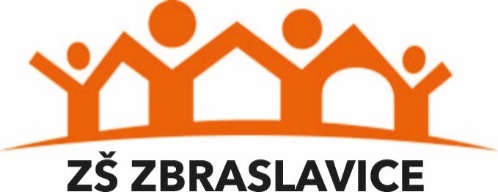  Základní škola Zbraslavice, Komenského 190, příspěvková organizace 285 21 Zbraslavice
Přijatí žáci  1. A 2022ZSZBRA117/2022/KyZSZBRA118/2022/KyZSZBRA119/2022/KyZSZBRA120/2022/KyZSZBRA122/2022/KyZSZBRA123/2022/KyZSZBRA126/2022/KyZSZBRA129/2022/KyZSZBRA130/2022/KyZSZBRA136/2022/KyZSZBRA137/2022/KyZSZBRA138/2022/KyZSZBRA139/2022/KyZSZBRA173/2022/Ky